Wrocław  08.05.2019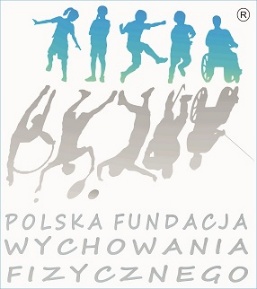 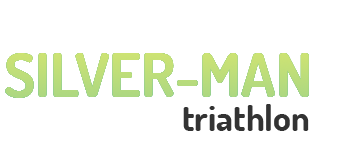 Załącznik nr.4PROGRAM ZAWODÓW CHARYTATYWNYCH SILVER-MAN TRIATHLON01.06.2019 KOZIELNO, G.PACZKÓW31.05.2019  PIĄTEK BIURO ZAWODÓW otwarte w godz. 16:00 – 22:00 Miejsce: Gminne Centrum Sportu i RekreacjiWojska Polskiego 45, 48-370 Paczków Weryfikacja zawodników i wydawanie pakietów startowych, przekazywanie rowerów do strefy T1.01.06.2019 SOBOTA   (DZIEŃ ZAWODÓW)BIURO ZAWODÓW  otwarte w godz. 8:00 – 17:30Miejsce: Zalew Paczkowski, Paczków-Kozielno, Plaża8:00 - 8:45    ½ SILVER MAN TRIATHLON OTWARCIE BIURA ZAWODÓW DLA NIE ZAPISANYCH ZAWODNIKÓW8:45 - 9:30    ½ SILVER MAN TRIATHLON OTWARCIE BIURA ZAWODÓW DLA ZAPISANYCH ZAWODNIKÓW WERYFIKACJAWeryfikacja startujących (dystans długi) na starcie i przygotowanie sprzętu w T1. Przyjmowanie oznaczonych worków ze sprzętem do T2. Możliwość pozostawienia depozytu, który będzie do odebrania na mecie. Worki dostępne podczas weryfikacji.Miejsce: Zalew Paczkowski, Paczków-Kozielno.9:35 Odprawa techniczna zawodników  ½ SILVER MAN TRIATHLON9:45  OTWARCIE ZAWODÓW10:00  START    ½ SILVER-MAN TRIATHLONMiejsce: Zalew Paczkowski, Paczków-Kozielno.ETAP PŁYWANIAPrzed etapem kolarskim, rzeczy pozostawione w T1 prosimy umieszczać w oznaczonych numerem workach. Do odebrania rzeczy należy stawić się osobiście.11:30 Zamknięcie trasy pływackiej dla dystansu długiego. Zawodnicy, którzy nie ukończą pływania w limicie 1,5h nie zostaną wypuszczeni na trasę kolarską.11:30 – 12:00      1/8 SILVER MAN Sprint OTWARCIE BIURA ZAWODÓW DLA  NIE ZAPISANYCH ZAWODNIKÓW WERYFIKACJAWeryfikacja startujących (dystans krótki) na starcie i przygotowanie sprzętu w strefie zmian. Miejsce: Zalew Paczkowski, Paczków-Kozielno.12:30 -13:00         1/8 SILVER MAN SprintOTWARCIE BIURA ZAWODÓW DLA ZAPISANYCH ZAWODNIKÓW13:20 Odprawa techniczna zawodników dystansu 1/8 SILVER MAN Sprint Miejsce: Zalew Paczkowski, Paczków-Kozielno.13:30  START  1/8 SILVER MAN Sprint Miejsce: Zalew Paczkowski, Paczków-Kozielno.ETAP PŁYWANIAPrzed etapem kolarskim, rzeczy pozostawione w T1 prosimy umieszczać w oznaczonych numerem workach. Do odebrania rzeczy należy stawić się osobiście.14:10 Zamknięcie trasy pływackiej 1/8 SILVER MAN sprint  Zawodnicy, którzy nie ukończą pływania w limicie 40 minut nie zostaną wypuszczeni na trasę kolarską, ze względów bezpieczeństwa.15:30Zamknięcie trasy rowerowej zawodów  ½ SILVER MAN TRIATHLONZawodnicy, którzy nie ukończą trasy rowerowej w limicie nie zostaną wypuszczeni na trasę biegową.16:00Zamknięcie trasy rowerowej zawodów 1/8 SILVER MAN sprint.Zawodnicy, którzy nie ukończą trasy rowerowej w limicie 2h nie zostaną wypuszczeni na trasę biegową.17:00 Miejsce/place: KozielnoZamknięcie trasy biegowej. Uroczyste przywitanie ostatniego zawodnika.17:30Dekoracja zwycięzców dystansu ½ SILVER-MAN TRIATHLON i 1/8 SILVER MAN sprint  zamknięcie zawodów. 